Художественное конструирование «Ракета»Ребята, давайте попробуем сделать свою ракету!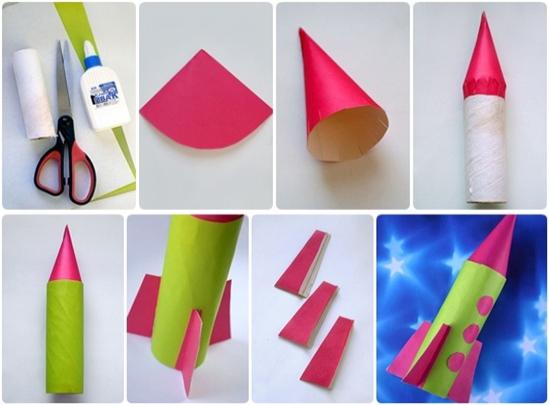 Для этого вам понадобится:Втулки от туалетной бумаги 2шт.НожницыКлейЦветная бумагаСкотчВтулки нужно соединить скотчем изнутри. Из круга делаем конус, надрезаем внизу и приклеиваем к основанию ракеты, затем снаружи обклеиваем цветной бумагой. Можно вырезать окошки или наклеить кружки из цв. бумаги. 